GoAnimate InstructionsBefore GoAnimate: Script your duologue as a conversation between two persons, as directed by Ruie. The GoAnimate template editor limits you to 20 or 30 dialog lines depending on the template you choose, so summarize your conversation in 30 lines or less (i.e., 15 lines for each character). Each line can have up to 180 characters.Log-In: http://goanimate4schools.com/school/itncsuYour username is your first initial and last name, and everyone’s password is the word writing. Both username and password are lower-case. Log-In: http://goanimate4schools.com/school/itncsuYour username is your first initial and last name, and everyone’s password is the word writing. Both username and password are lower-case. Choose Template: Click “Make a Video,” then filter the themes to pull up themes that have a “template.” Templates are easier to use with less customization allowed. To use the simpler template, you have to click on the “template” icon: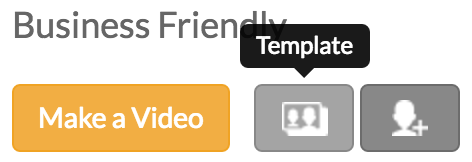 If you are confident in your tech skills and would like to try other templates that can be customized, feel free to do so. These will take more time to edit. With the full version of GoAnimate, you can even import your own photographs as backgrounds and have animated characters walking through those realistic settings. The remaining instructions below are for the template version.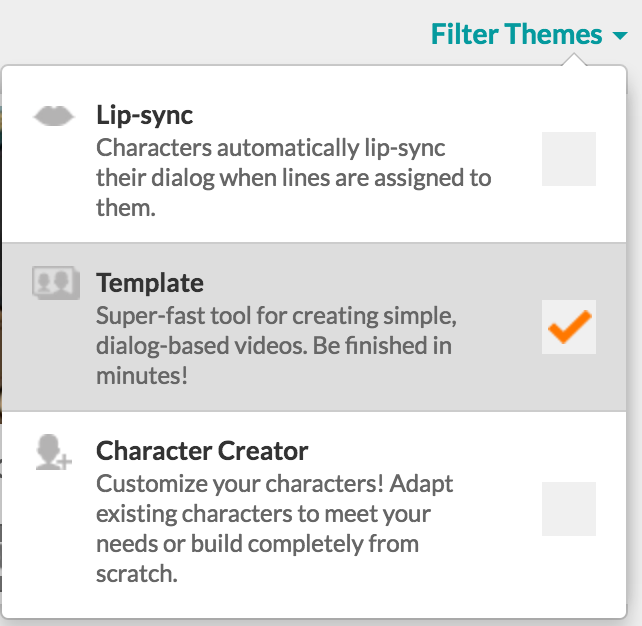 Choose Setting: Choose a setting for your movie from the backgrounds or sets provided. Use the arrow keys to scroll right and left through the backgrounds. Click “Next” after you’ve chosen your ideal setting.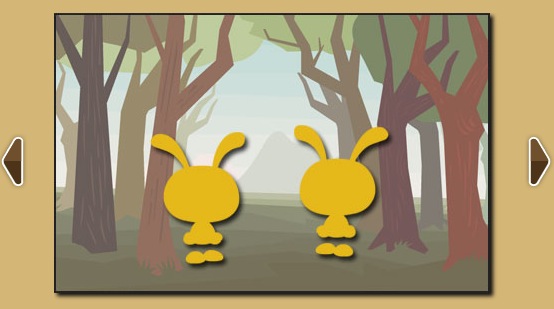 Choose Characters: Choose characters for your movie from the characters provided. Use the arrow keys to scroll right and left through the characters. Click “Next” after you’ve chosen your characters.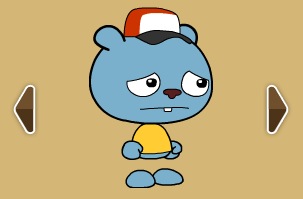 Type-in or Record Dialog: Type-in the text for your duologue, or find a quiet place and record your own voice speaking each line in turn. If you type-in the text, you can click “voice” to have your character speak in a different accent, including an English accent which might work well for this assignment. Note, you can also click “emotion” to have the character display a given emotion for a specific line of text.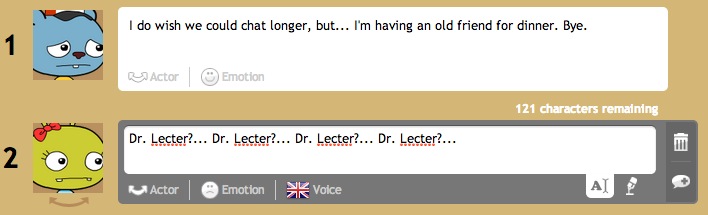 Type-in or Record Dialog: Type-in the text for your duologue, or find a quiet place and record your own voice speaking each line in turn. If you type-in the text, you can click “voice” to have your character speak in a different accent, including an English accent which might work well for this assignment. Note, you can also click “emotion” to have the character display a given emotion for a specific line of text.Finishing Up:Click “Preview” to generate a full motion preview of your movie.Click the up arrow if you wish to go back a step and make any edits, or... Click “Save Now” if you are ready to save your movie.Give the movie a title and description and click “Save and Go to Video Page.”Click “Post to a Group” and save your video to the class page “ECI 519 Writing and Technology.”Please note, GoAnimate does not allow students to download or share submitted movies, so all you have to do for this assignment is save your movie and post to the group ECI 519 as instructed in the step above. The instructor will download and re-post your animation in a class YouTube account, where you can grab the embed code for your movie to share on Weebly. The class YouTube account and your movies can be accessed here: http://bit.ly/20rbazuIn YouTube, click “Share” then “Embed” to copy the embed code for your movie, as shown below: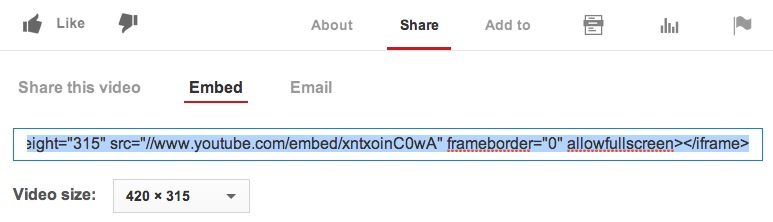 